GOBIERNO MUNICIPAL DE PUERTO VALLARTA2021-2024PROGRAMA PRESUPUESTARIO2022-2023DIRECCIÓN DE SERVICIOS PUBLICOS MUNICIPALES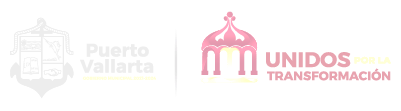 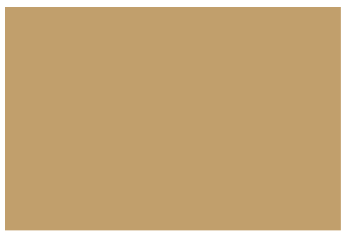 INDICEI. PRESENTACIÓN	3II. MARCO JURÍDICO	3III. DIAGNOSTICO GENERAL	4 	a) Misión	4	b) Visión	4	c) Organigrama	5IV . OBJETIVO GENERAL DEL PROGRAMA	5 V. DESARROLLO DEL PROGRAMA Y CALENDARIZACIÓN DE EJECUCIÓN DE ACTIVIDADES	6PRESENTACIÓNEl Programa Presupuestario, es un instrumento de interés y propósito de este H. Ayuntamiento, el contar con herramientas suficientes y eficaces que permitan atender las necesidades de acuerdo a las funciones de la Administración Pública y de este modo impulsar y mantener el desarrollo administrativo municipal.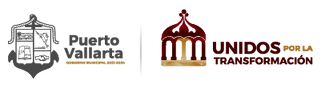  El presente documento de planeación será un fortalecimiento institucional acorde a las metas de desarrollo previstas en nuestro plan municipal de desarrollo y gobernanza 2021- 2024, para una buena organización de todas las direcciones, departamentos y áreas de la administración municipal y de esta forma se logre mejorar el desempeño de las áreas de trabajo y los servicios ofrecidos a los ciudadanos sean de mejor calidad.Es por tal motivo que esta Dirección por medio de este instrumento, coordinaremos  acciones encaminadas a lograr cumplir con las metas propuestas en los programas llevados a cabo de acuerdo a las áreas que conforman la Dirección de Servicios Públicos Municipales.MARCO JURÍDICO CONSTITUCIÓN POLÍTICA DE LOS ESTADOS UNIDOS MEXICANOS Art. 115, fracción III, incisos b), c), e), f) y g). LEY DEL GOBIERNO Y LA ADMINISTRACIÓN PÚBLICA MUNICIPAL DEL ESTADO DE JALISCO, Art. 37 fracc. IIREGLAMENTO ORGÁNICO DEL GOBIERNO Y LA ADMINISTRACIÓN PÚBLICA DEL MUNICIPIO DE PUERTO VALLARTA, JAL, Art. . 131 bis.REGLAMENTO PARA LA PRESTACIÓN DEL SERVICIO PÚBLICO DE LIMPIA, RECOLECCIÓN, TRASLADO, TRATAMIENTO Y DISPOSICIÓN FINAL DE RESIDUOS, ASÍ COMO EL MANEJO DE RESIDUOS SÓLIDOS URBANOS EN EL MUNICIPIO DE PUERTO VALLARTA, JALISCO.REGLAMENTO DE CEMENTERIOS PARA EL MUNICIPIO DE PUERTO VALLARTA, JALISCO.DIAGNOSTICO GENERALEn la Dirección de Servicios Públicos Municipales, a partir la toma de posesión de la actual administración, se detectaron serias carencias en lo que respecta a atención y reparación de bienes vehiculares, falta de materiales, así como abandono en la supervisión de actividades y recurso humano, que repercutían en importantes abandonos a los servicios públicos de toda la Ciudad, existiendo un descontento social  con la institución.En las distintas Jefaturas que conforman la Dirección de Servicios Públicos Municipales, era notoria la falta de insumos, herramientas y vehículos aptos para la operatividad; en algunos casos se observaron unidades desmanteladas o con costosas necesidades de reparación que figuraban como operantes en la entrega-recepción.La Dirección de Servicios Públicos Municipales, por tratarse de una institución principalmente operativa y con alto impacto social, se ha comprometido desde entonces no solo con la solución a la problemática inicialmente planteada, sino también con el cumplimiento y mejora continua de la atención a  los servicios públicos, retomando actividades que se tenían pausadas e implementando nuevas que permitan a la sociedad tener acceso a ellos de forma segura y constante.MisiónComo entidad prestadora de los servicios públicos municipales, nuestra misión consiste en garantizar que estos se realicen de manera eficaz y eficiente, garantizando la atención oportuna a las necesidades de toda la ciudadanía Vallartense en el ámbito de nuestra competencia.VisiónAmpliar el alcance de los servicios públicos municipales en consideración del incremento demográfico de la Ciudad de Puerto Vallarta de tal forma que, a través de la adquisición de bienes materiales y contratación de recurso humano, asegurar a toda la población el acceso de dichos servicios.Organigrama de la Dirección de Servicios Públicos MunicipalesOBJETIVO GENERAL DEL PROGRAMAEl objetivo general del programa presupuestario de la Dirección de Servicios Públicos Municipales es poder contar con un instrumento de planeación de corto plazo, que contenga de manera desglosada las acciones y compromisos anuales de manera general del presente ejercicio 2023, lo anterior para dar cumplimiento a los programas de trabajo actuales; además de verificar que lo que se ve reflejado en el programa presupuestario garantice el cumplimiento de los ejes rectores y objetivos estratégicos y metas del Plan Municipal. De manera adicional es fundamental   marcar las directrices de los distintos componentes y actividades de las jefaturas de la Dirección de Servicios Públicos Municipales, tomando en cuenta las metas establecidas y la disponibilidad presupuestal para su atención.DESARROLLO DEL PROGRAMA Y CALENDARIZACIÓN DE EJECUCIÓN DE ACTIVIDADES          __________________________________                                             ___________________________________                                                                              Vo.Bo.  Enlace responsable del programa	                                                                  Vo.Bo. De la Dirección              Ing. Sergio López Gil                                                                                C. José Ascención Gil Calleja     Jefe del Departamento de Alumbrado Público                                          Director de Servicios Públicos Municipales                         ___________________________________                   ___________________________________                          ______________________________________                               Vo.Bo.  Enlace responsable del programa                            Vo.Bo.  Enlace responsable del programa                             Vo.Bo.  Enlace responsable del programa        C. Pablo Sandoval Reyes                                              C.  Juan Carlos Lizárraga López                                           C.  César Octavio González Macedo  Jefe del Departamento de Aseo Público                             Jefe del Departamento de Relleno Sanitario                       Jefe del Departamento de Parques y Jardines___________________________________	Vo.Bo. De la Dirección	C. José Ascención Gil CallejaDirector de Servicios Públicos Municipales                            ____________________________________                   ___________________________________                                                                                                            Vo.Bo.  Enlace responsable del programa                            Vo.Bo.  Enlace responsable del programa                            Guillermo Daniel Hernández Bravo                              M.V.Z. Daniel Fabián Ibarra DíazJefe del Departamento de Cementerios                             Jefe del Departamento de Rastro___________________________________	Vo.Bo. De la Dirección	C. José Ascención Gil CallejaDirector de Servicios Públicos MunicipalesINFORMACIÓN GENERALINFORMACIÓN GENERALINFORMACIÓN GENERALINFORMACIÓN GENERALINFORMACIÓN GENERALINFORMACIÓN GENERALINFORMACIÓN GENERALUnidad Administrativa responsable:      Jefatura de Alumbrado Público de la Dirección de Servicios Públicos Municipales Unidad Administrativa responsable:      Jefatura de Alumbrado Público de la Dirección de Servicios Públicos Municipales Unidad Administrativa responsable:      Jefatura de Alumbrado Público de la Dirección de Servicios Públicos Municipales Unidad Administrativa responsable:      Jefatura de Alumbrado Público de la Dirección de Servicios Públicos Municipales Unidad Administrativa responsable:      Jefatura de Alumbrado Público de la Dirección de Servicios Públicos Municipales Unidad Administrativa responsable:      Jefatura de Alumbrado Público de la Dirección de Servicios Públicos Municipales  Eje Rector: Eje 2. Bienestar de las personasObjetivo Estratégico:  Lograr el bienestar de las personas en el municipio de Puerto Vallarta para el ejercicio efectivo de sus derechos humanos, a través de la prestación de servicios públicos eficientes y de calidad, promoción de la cultura y deporte, atención a grupos vulnerables y gestión interinstitucional de obligaciones del estado.Objetivo Estratégico:  Lograr el bienestar de las personas en el municipio de Puerto Vallarta para el ejercicio efectivo de sus derechos humanos, a través de la prestación de servicios públicos eficientes y de calidad, promoción de la cultura y deporte, atención a grupos vulnerables y gestión interinstitucional de obligaciones del estado.Objetivo Estratégico:  Lograr el bienestar de las personas en el municipio de Puerto Vallarta para el ejercicio efectivo de sus derechos humanos, a través de la prestación de servicios públicos eficientes y de calidad, promoción de la cultura y deporte, atención a grupos vulnerables y gestión interinstitucional de obligaciones del estado.Objetivo Estratégico:  Lograr el bienestar de las personas en el municipio de Puerto Vallarta para el ejercicio efectivo de sus derechos humanos, a través de la prestación de servicios públicos eficientes y de calidad, promoción de la cultura y deporte, atención a grupos vulnerables y gestión interinstitucional de obligaciones del estado.Objetivo Estratégico:  Lograr el bienestar de las personas en el municipio de Puerto Vallarta para el ejercicio efectivo de sus derechos humanos, a través de la prestación de servicios públicos eficientes y de calidad, promoción de la cultura y deporte, atención a grupos vulnerables y gestión interinstitucional de obligaciones del estado.Objetivo Estratégico:  Lograr el bienestar de las personas en el municipio de Puerto Vallarta para el ejercicio efectivo de sus derechos humanos, a través de la prestación de servicios públicos eficientes y de calidad, promoción de la cultura y deporte, atención a grupos vulnerables y gestión interinstitucional de obligaciones del estado.Objetivo Estratégico:  Lograr el bienestar de las personas en el municipio de Puerto Vallarta para el ejercicio efectivo de sus derechos humanos, a través de la prestación de servicios públicos eficientes y de calidad, promoción de la cultura y deporte, atención a grupos vulnerables y gestión interinstitucional de obligaciones del estado.Nombre del Programa Presupuestario:  Vallarta IluminadoNombre del Programa Presupuestario:  Vallarta IluminadoNombre del Programa Presupuestario:  Vallarta IluminadoNombre del Programa Presupuestario:  Vallarta IluminadoNombre del Programa Presupuestario:  Vallarta IluminadoNombre del Programa Presupuestario:  Vallarta IluminadoNombre del Programa Presupuestario:  Vallarta IluminadoPropósito:  Las vialidades y espacios públicos de Puerto Vallarta cuentan con la suficiente infraestructura de iluminación Propósito:  Las vialidades y espacios públicos de Puerto Vallarta cuentan con la suficiente infraestructura de iluminación Propósito:  Las vialidades y espacios públicos de Puerto Vallarta cuentan con la suficiente infraestructura de iluminación Propósito:  Las vialidades y espacios públicos de Puerto Vallarta cuentan con la suficiente infraestructura de iluminación Propósito:  Las vialidades y espacios públicos de Puerto Vallarta cuentan con la suficiente infraestructura de iluminación Propósito:  Las vialidades y espacios públicos de Puerto Vallarta cuentan con la suficiente infraestructura de iluminación Propósito:  Las vialidades y espacios públicos de Puerto Vallarta cuentan con la suficiente infraestructura de iluminación                                       DESGLOSE DE PROGRAMAS:                                      DESGLOSE DE PROGRAMAS:                                      DESGLOSE DE PROGRAMAS:                                      DESGLOSE DE PROGRAMAS:                                      DESGLOSE DE PROGRAMAS:PRESUPUESTONo.ComponenteIndicadorUnidad de MedidaMetaMonto AprobadoComentarios1El alumbrado público de Puerto Vallarta funciona correctamenteEfectividad del funcionamiento del servicio de alumbrado público Promedio90%$    17,799,496.60 2Ampliación de infraestructura del sistema de alumbrado público Efectividad de la ampliación de la infraestructura de alumbrado público Promedio80%$    10,384,268.40 TOTAL$28,183,765.00CALENDARIZACIÓN DE EJECUCIÓN DE ACTIVIDADESCALENDARIZACIÓN DE EJECUCIÓN DE ACTIVIDADESCALENDARIZACIÓN DE EJECUCIÓN DE ACTIVIDADESCALENDARIZACIÓN DE EJECUCIÓN DE ACTIVIDADESCALENDARIZACIÓN DE EJECUCIÓN DE ACTIVIDADESCALENDARIZACIÓN DE EJECUCIÓN DE ACTIVIDADESCALENDARIZACIÓN DE EJECUCIÓN DE ACTIVIDADESCALENDARIZACIÓN DE EJECUCIÓN DE ACTIVIDADESCALENDARIZACIÓN DE EJECUCIÓN DE ACTIVIDADESCALENDARIZACIÓN DE EJECUCIÓN DE ACTIVIDADESCALENDARIZACIÓN DE EJECUCIÓN DE ACTIVIDADESCALENDARIZACIÓN DE EJECUCIÓN DE ACTIVIDADESCALENDARIZACIÓN DE EJECUCIÓN DE ACTIVIDADESCALENDARIZACIÓN DE EJECUCIÓN DE ACTIVIDADESCALENDARIZACIÓN DE EJECUCIÓN DE ACTIVIDADESCALENDARIZACIÓN DE EJECUCIÓN DE ACTIVIDADESCALENDARIZACIÓN DE EJECUCIÓN DE ACTIVIDADESCALENDARIZACIÓN DE EJECUCIÓN DE ACTIVIDADESComponente 1:  El alumbrado público de Puerto Vallarta funciona correctamenteComponente 1:  El alumbrado público de Puerto Vallarta funciona correctamenteComponente 1:  El alumbrado público de Puerto Vallarta funciona correctamenteComponente 1:  El alumbrado público de Puerto Vallarta funciona correctamenteComponente 1:  El alumbrado público de Puerto Vallarta funciona correctamenteComponente 1:  El alumbrado público de Puerto Vallarta funciona correctamenteComponente 1:  El alumbrado público de Puerto Vallarta funciona correctamenteComponente 1:  El alumbrado público de Puerto Vallarta funciona correctamenteComponente 1:  El alumbrado público de Puerto Vallarta funciona correctamenteComponente 1:  El alumbrado público de Puerto Vallarta funciona correctamenteComponente 1:  El alumbrado público de Puerto Vallarta funciona correctamenteComponente 1:  El alumbrado público de Puerto Vallarta funciona correctamenteComponente 1:  El alumbrado público de Puerto Vallarta funciona correctamenteComponente 1:  El alumbrado público de Puerto Vallarta funciona correctamenteSEMAFORIZACIÓNSEMAFORIZACIÓNSEMAFORIZACIÓNAutoridad responsableActividadesProgramadasEneFebMarAbrMayJunJulAgoSepOctNovDicVerdeAmarilloRojoInstalación de nuevas luminarias y reflectores.Jefe del Departamento de Alumbrado PúblicoRehabilitación de circuitos del sistema de alumbrado público.Jefe del Departamento de Alumbrado PúblicoRehabilitación de circuitos del sistema de alumbrado público.Jefe del Departamento de Alumbrado PúblicoAdquisición de unidades para el fortalecimiento de las actividades operativas.Jefe del Departamento de Alumbrado PúblicoCALENDARIZACIÓN DE EJECUCION DE ACTIVIDADESCALENDARIZACIÓN DE EJECUCION DE ACTIVIDADESCALENDARIZACIÓN DE EJECUCION DE ACTIVIDADESCALENDARIZACIÓN DE EJECUCION DE ACTIVIDADESCALENDARIZACIÓN DE EJECUCION DE ACTIVIDADESCALENDARIZACIÓN DE EJECUCION DE ACTIVIDADESCALENDARIZACIÓN DE EJECUCION DE ACTIVIDADESCALENDARIZACIÓN DE EJECUCION DE ACTIVIDADESCALENDARIZACIÓN DE EJECUCION DE ACTIVIDADESCALENDARIZACIÓN DE EJECUCION DE ACTIVIDADESCALENDARIZACIÓN DE EJECUCION DE ACTIVIDADESCALENDARIZACIÓN DE EJECUCION DE ACTIVIDADESCALENDARIZACIÓN DE EJECUCION DE ACTIVIDADESCALENDARIZACIÓN DE EJECUCION DE ACTIVIDADESCALENDARIZACIÓN DE EJECUCION DE ACTIVIDADESCALENDARIZACIÓN DE EJECUCION DE ACTIVIDADESCALENDARIZACIÓN DE EJECUCION DE ACTIVIDADESCALENDARIZACIÓN DE EJECUCION DE ACTIVIDADESComponente 2:  Ampliación de infraestructura del sistema de alumbrado públicoComponente 2:  Ampliación de infraestructura del sistema de alumbrado públicoComponente 2:  Ampliación de infraestructura del sistema de alumbrado públicoComponente 2:  Ampliación de infraestructura del sistema de alumbrado públicoComponente 2:  Ampliación de infraestructura del sistema de alumbrado públicoComponente 2:  Ampliación de infraestructura del sistema de alumbrado públicoComponente 2:  Ampliación de infraestructura del sistema de alumbrado públicoComponente 2:  Ampliación de infraestructura del sistema de alumbrado públicoComponente 2:  Ampliación de infraestructura del sistema de alumbrado públicoComponente 2:  Ampliación de infraestructura del sistema de alumbrado públicoComponente 2:  Ampliación de infraestructura del sistema de alumbrado públicoComponente 2:  Ampliación de infraestructura del sistema de alumbrado públicoComponente 2:  Ampliación de infraestructura del sistema de alumbrado públicoComponente 2:  Ampliación de infraestructura del sistema de alumbrado públicoSEMAFORIZACIÓNSEMAFORIZACIÓNSEMAFORIZACIÓNAutoridad responsableActividadesProgramadasEneFebMarAbrMayJunJulAgoSepOctNovDicVerdeAmarilloRojoDiagnóstico de necesidades de infraestructura de alumbrado públicoJefe del Departamento de Alumbrado PúblicoProyectos de infraestructura de alumbrado público.Jefe del Departamento de Alumbrado PúblicoINFORMACIÓN GENERALINFORMACIÓN GENERALINFORMACIÓN GENERALINFORMACIÓN GENERALINFORMACIÓN GENERALINFORMACIÓN GENERALINFORMACIÓN GENERALUnidad Administrativa responsable:   Jefatura de Aseo Público, Jefatura de Relleno Sanitario y Jefatura de Parques y Jardines de la Dirección de Servicios Públicos Municipales Unidad Administrativa responsable:   Jefatura de Aseo Público, Jefatura de Relleno Sanitario y Jefatura de Parques y Jardines de la Dirección de Servicios Públicos Municipales Unidad Administrativa responsable:   Jefatura de Aseo Público, Jefatura de Relleno Sanitario y Jefatura de Parques y Jardines de la Dirección de Servicios Públicos Municipales Unidad Administrativa responsable:   Jefatura de Aseo Público, Jefatura de Relleno Sanitario y Jefatura de Parques y Jardines de la Dirección de Servicios Públicos Municipales Unidad Administrativa responsable:   Jefatura de Aseo Público, Jefatura de Relleno Sanitario y Jefatura de Parques y Jardines de la Dirección de Servicios Públicos Municipales Unidad Administrativa responsable:   Jefatura de Aseo Público, Jefatura de Relleno Sanitario y Jefatura de Parques y Jardines de la Dirección de Servicios Públicos Municipales  Eje Rector: Eje 2. Bienestar de las personasObjetivo Estratégico:  Lograr el bienestar de las personas en el municipio de Puerto Vallarta para el ejercicio efectivo de sus derechos humanos, a través de la prestación de servicios públicos eficientes y de calidad, promoción de la cultura y deporte, atención a grupos vulnerables y gestión interinstitucional de obligaciones del estado.Objetivo Estratégico:  Lograr el bienestar de las personas en el municipio de Puerto Vallarta para el ejercicio efectivo de sus derechos humanos, a través de la prestación de servicios públicos eficientes y de calidad, promoción de la cultura y deporte, atención a grupos vulnerables y gestión interinstitucional de obligaciones del estado.Objetivo Estratégico:  Lograr el bienestar de las personas en el municipio de Puerto Vallarta para el ejercicio efectivo de sus derechos humanos, a través de la prestación de servicios públicos eficientes y de calidad, promoción de la cultura y deporte, atención a grupos vulnerables y gestión interinstitucional de obligaciones del estado.Objetivo Estratégico:  Lograr el bienestar de las personas en el municipio de Puerto Vallarta para el ejercicio efectivo de sus derechos humanos, a través de la prestación de servicios públicos eficientes y de calidad, promoción de la cultura y deporte, atención a grupos vulnerables y gestión interinstitucional de obligaciones del estado.Objetivo Estratégico:  Lograr el bienestar de las personas en el municipio de Puerto Vallarta para el ejercicio efectivo de sus derechos humanos, a través de la prestación de servicios públicos eficientes y de calidad, promoción de la cultura y deporte, atención a grupos vulnerables y gestión interinstitucional de obligaciones del estado.Objetivo Estratégico:  Lograr el bienestar de las personas en el municipio de Puerto Vallarta para el ejercicio efectivo de sus derechos humanos, a través de la prestación de servicios públicos eficientes y de calidad, promoción de la cultura y deporte, atención a grupos vulnerables y gestión interinstitucional de obligaciones del estado.Objetivo Estratégico:  Lograr el bienestar de las personas en el municipio de Puerto Vallarta para el ejercicio efectivo de sus derechos humanos, a través de la prestación de servicios públicos eficientes y de calidad, promoción de la cultura y deporte, atención a grupos vulnerables y gestión interinstitucional de obligaciones del estado.Nombre del Programa Presupuestario:   Vallarta LimpioNombre del Programa Presupuestario:   Vallarta LimpioNombre del Programa Presupuestario:   Vallarta LimpioNombre del Programa Presupuestario:   Vallarta LimpioNombre del Programa Presupuestario:   Vallarta LimpioNombre del Programa Presupuestario:   Vallarta LimpioNombre del Programa Presupuestario:   Vallarta LimpioPropósito: El municipio de Puerto Vallarta cuenta con espacios públicos limpios y un servicio de calidad en el manejo de los residuos sólidos urbanos desde su recolección hasta su disposición final Propósito: El municipio de Puerto Vallarta cuenta con espacios públicos limpios y un servicio de calidad en el manejo de los residuos sólidos urbanos desde su recolección hasta su disposición final Propósito: El municipio de Puerto Vallarta cuenta con espacios públicos limpios y un servicio de calidad en el manejo de los residuos sólidos urbanos desde su recolección hasta su disposición final Propósito: El municipio de Puerto Vallarta cuenta con espacios públicos limpios y un servicio de calidad en el manejo de los residuos sólidos urbanos desde su recolección hasta su disposición final Propósito: El municipio de Puerto Vallarta cuenta con espacios públicos limpios y un servicio de calidad en el manejo de los residuos sólidos urbanos desde su recolección hasta su disposición final Propósito: El municipio de Puerto Vallarta cuenta con espacios públicos limpios y un servicio de calidad en el manejo de los residuos sólidos urbanos desde su recolección hasta su disposición final Propósito: El municipio de Puerto Vallarta cuenta con espacios públicos limpios y un servicio de calidad en el manejo de los residuos sólidos urbanos desde su recolección hasta su disposición final                                       DESGLOSE DE PROGRAMAS:                                      DESGLOSE DE PROGRAMAS:                                      DESGLOSE DE PROGRAMAS:                                      DESGLOSE DE PROGRAMAS:                                      DESGLOSE DE PROGRAMAS:PRESUPUESTONo.ComponenteIndicadorUnidad de MedidaMetaMonto AprobadoComentarios1Limpieza y recolección de los residuos sólidos urbanos Eficacia de la limpieza y recolección de los R.S.U.promedio90$82,126,978.002Recepción, disposición y tratamiento de los residuos sólidos urbanosEficacia en la recepción, disposición y tratamiento de los R.S.U.promedio90$22,051,030.003Mejora de servicios en parques, jardines y áreas verdes del municipioServicios realizados en parques, jardines y áreas verdespromedio90$17,667,286.00TOTAL$121,845,294.00CALENDARIZACIÓN DE EJECUCIÓN DE ACTIVIDADESCALENDARIZACIÓN DE EJECUCIÓN DE ACTIVIDADESCALENDARIZACIÓN DE EJECUCIÓN DE ACTIVIDADESCALENDARIZACIÓN DE EJECUCIÓN DE ACTIVIDADESCALENDARIZACIÓN DE EJECUCIÓN DE ACTIVIDADESCALENDARIZACIÓN DE EJECUCIÓN DE ACTIVIDADESCALENDARIZACIÓN DE EJECUCIÓN DE ACTIVIDADESCALENDARIZACIÓN DE EJECUCIÓN DE ACTIVIDADESCALENDARIZACIÓN DE EJECUCIÓN DE ACTIVIDADESCALENDARIZACIÓN DE EJECUCIÓN DE ACTIVIDADESCALENDARIZACIÓN DE EJECUCIÓN DE ACTIVIDADESCALENDARIZACIÓN DE EJECUCIÓN DE ACTIVIDADESCALENDARIZACIÓN DE EJECUCIÓN DE ACTIVIDADESCALENDARIZACIÓN DE EJECUCIÓN DE ACTIVIDADESCALENDARIZACIÓN DE EJECUCIÓN DE ACTIVIDADESCALENDARIZACIÓN DE EJECUCIÓN DE ACTIVIDADESCALENDARIZACIÓN DE EJECUCIÓN DE ACTIVIDADESCALENDARIZACIÓN DE EJECUCIÓN DE ACTIVIDADESComponente 1:  Limpieza y recolección de los residuos sólidos urbanosComponente 1:  Limpieza y recolección de los residuos sólidos urbanosComponente 1:  Limpieza y recolección de los residuos sólidos urbanosComponente 1:  Limpieza y recolección de los residuos sólidos urbanosComponente 1:  Limpieza y recolección de los residuos sólidos urbanosComponente 1:  Limpieza y recolección de los residuos sólidos urbanosComponente 1:  Limpieza y recolección de los residuos sólidos urbanosComponente 1:  Limpieza y recolección de los residuos sólidos urbanosComponente 1:  Limpieza y recolección de los residuos sólidos urbanosComponente 1:  Limpieza y recolección de los residuos sólidos urbanosComponente 1:  Limpieza y recolección de los residuos sólidos urbanosComponente 1:  Limpieza y recolección de los residuos sólidos urbanosComponente 1:  Limpieza y recolección de los residuos sólidos urbanosComponente 1:  Limpieza y recolección de los residuos sólidos urbanosSEMAFORIZACIÓNSEMAFORIZACIÓNSEMAFORIZACIÓNAutoridad responsableActividadesProgramadasEneFebMarAbrMayJunJulAgoSepOctNovDicVerdeAmarilloRojoRealización de limpieza generalJefe del Departamento de Aseo PúblicoRecolección de residuos sólidos urbanosJefe del Departamento de Aseo PúblicoAtención a reportes de sitios de acumulación de residuosJefe del Departamento de Aseo PúblicoAdquisición de unidades para el fortalecimiento de las actividades operativas.Jefe del Departamento de Aseo PúblicoCALENDARIZACIÓN DE EJECUCIÓN DE ACTIVIDADESCALENDARIZACIÓN DE EJECUCIÓN DE ACTIVIDADESCALENDARIZACIÓN DE EJECUCIÓN DE ACTIVIDADESCALENDARIZACIÓN DE EJECUCIÓN DE ACTIVIDADESCALENDARIZACIÓN DE EJECUCIÓN DE ACTIVIDADESCALENDARIZACIÓN DE EJECUCIÓN DE ACTIVIDADESCALENDARIZACIÓN DE EJECUCIÓN DE ACTIVIDADESCALENDARIZACIÓN DE EJECUCIÓN DE ACTIVIDADESCALENDARIZACIÓN DE EJECUCIÓN DE ACTIVIDADESCALENDARIZACIÓN DE EJECUCIÓN DE ACTIVIDADESCALENDARIZACIÓN DE EJECUCIÓN DE ACTIVIDADESCALENDARIZACIÓN DE EJECUCIÓN DE ACTIVIDADESCALENDARIZACIÓN DE EJECUCIÓN DE ACTIVIDADESCALENDARIZACIÓN DE EJECUCIÓN DE ACTIVIDADESCALENDARIZACIÓN DE EJECUCIÓN DE ACTIVIDADESCALENDARIZACIÓN DE EJECUCIÓN DE ACTIVIDADESCALENDARIZACIÓN DE EJECUCIÓN DE ACTIVIDADESCALENDARIZACIÓN DE EJECUCIÓN DE ACTIVIDADESComponente 2:  Recepción, disposición y tratamiento de los residuos sólidos urbanosComponente 2:  Recepción, disposición y tratamiento de los residuos sólidos urbanosComponente 2:  Recepción, disposición y tratamiento de los residuos sólidos urbanosComponente 2:  Recepción, disposición y tratamiento de los residuos sólidos urbanosComponente 2:  Recepción, disposición y tratamiento de los residuos sólidos urbanosComponente 2:  Recepción, disposición y tratamiento de los residuos sólidos urbanosComponente 2:  Recepción, disposición y tratamiento de los residuos sólidos urbanosComponente 2:  Recepción, disposición y tratamiento de los residuos sólidos urbanosComponente 2:  Recepción, disposición y tratamiento de los residuos sólidos urbanosComponente 2:  Recepción, disposición y tratamiento de los residuos sólidos urbanosComponente 2:  Recepción, disposición y tratamiento de los residuos sólidos urbanosComponente 2:  Recepción, disposición y tratamiento de los residuos sólidos urbanosComponente 2:  Recepción, disposición y tratamiento de los residuos sólidos urbanosComponente 2:  Recepción, disposición y tratamiento de los residuos sólidos urbanosSEMAFORIZACIÓNSEMAFORIZACIÓNSEMAFORIZACIÓNAutoridad responsableActividadesProgramadasEneFebMarAbrMayJunJulAgoSepOctNovDicVerdeAmarilloRojoRecepción de residuos sólidos urbanos Jefe del Departamento de Relleno SanitarioTratamiento de residuos sólidos urbanos Jefe del Departamento de Relleno SanitarioAdquisición de unidades para el fortalecimiento de las actividades operativas.Jefe del Departamento de Relleno SanitarioCALENDARIZACIÓN DE EJECUCIÓN DE ACTIVIDADESCALENDARIZACIÓN DE EJECUCIÓN DE ACTIVIDADESCALENDARIZACIÓN DE EJECUCIÓN DE ACTIVIDADESCALENDARIZACIÓN DE EJECUCIÓN DE ACTIVIDADESCALENDARIZACIÓN DE EJECUCIÓN DE ACTIVIDADESCALENDARIZACIÓN DE EJECUCIÓN DE ACTIVIDADESCALENDARIZACIÓN DE EJECUCIÓN DE ACTIVIDADESCALENDARIZACIÓN DE EJECUCIÓN DE ACTIVIDADESCALENDARIZACIÓN DE EJECUCIÓN DE ACTIVIDADESCALENDARIZACIÓN DE EJECUCIÓN DE ACTIVIDADESCALENDARIZACIÓN DE EJECUCIÓN DE ACTIVIDADESCALENDARIZACIÓN DE EJECUCIÓN DE ACTIVIDADESCALENDARIZACIÓN DE EJECUCIÓN DE ACTIVIDADESCALENDARIZACIÓN DE EJECUCIÓN DE ACTIVIDADESCALENDARIZACIÓN DE EJECUCIÓN DE ACTIVIDADESCALENDARIZACIÓN DE EJECUCIÓN DE ACTIVIDADESCALENDARIZACIÓN DE EJECUCIÓN DE ACTIVIDADESCALENDARIZACIÓN DE EJECUCIÓN DE ACTIVIDADESComponente 3:  Mejora de servicios en parques, jardines y áreas verdes del municipioComponente 3:  Mejora de servicios en parques, jardines y áreas verdes del municipioComponente 3:  Mejora de servicios en parques, jardines y áreas verdes del municipioComponente 3:  Mejora de servicios en parques, jardines y áreas verdes del municipioComponente 3:  Mejora de servicios en parques, jardines y áreas verdes del municipioComponente 3:  Mejora de servicios en parques, jardines y áreas verdes del municipioComponente 3:  Mejora de servicios en parques, jardines y áreas verdes del municipioComponente 3:  Mejora de servicios en parques, jardines y áreas verdes del municipioComponente 3:  Mejora de servicios en parques, jardines y áreas verdes del municipioComponente 3:  Mejora de servicios en parques, jardines y áreas verdes del municipioComponente 3:  Mejora de servicios en parques, jardines y áreas verdes del municipioComponente 3:  Mejora de servicios en parques, jardines y áreas verdes del municipioComponente 3:  Mejora de servicios en parques, jardines y áreas verdes del municipioComponente 3:  Mejora de servicios en parques, jardines y áreas verdes del municipioSEMAFORIZACIÓNSEMAFORIZACIÓNSEMAFORIZACIÓNAutoridad responsableActividadesProgramadasEneFebMarAbrMayJunJulAgoSepOctNovDicVerdeAmarilloRojoServicios de poda (arbolado, arbustos y pasto)Jefe del Departamento de Parques y JardinesServicio de tala de arboladoJefe del Departamento de Parques y JardinesServicio de limpieza de palmerasJefe del Departamento de Parques y JardinesServicio de recolección de residuos de poda y talaJefe del Departamento de Parques y JardinesAtención a las áreas verdesJefe del Departamento de Parques y JardinesAdquisición de unidades para el fortalecimiento de las actividades operativas.Jefe del Departamento de Parques y JardinesINFORMACIÓN GENERALINFORMACIÓN GENERALINFORMACIÓN GENERALINFORMACIÓN GENERALINFORMACIÓN GENERALINFORMACIÓN GENERALINFORMACIÓN GENERALUnidad Administrativa Responsable      Jefatura de Cementerios y Jefatura de Rastro de la Dirección de Servicios Públicos Municipales Unidad Administrativa Responsable      Jefatura de Cementerios y Jefatura de Rastro de la Dirección de Servicios Públicos Municipales Unidad Administrativa Responsable      Jefatura de Cementerios y Jefatura de Rastro de la Dirección de Servicios Públicos Municipales Unidad Administrativa Responsable      Jefatura de Cementerios y Jefatura de Rastro de la Dirección de Servicios Públicos Municipales Unidad Administrativa Responsable      Jefatura de Cementerios y Jefatura de Rastro de la Dirección de Servicios Públicos Municipales Unidad Administrativa Responsable      Jefatura de Cementerios y Jefatura de Rastro de la Dirección de Servicios Públicos Municipales  Eje Rector: Eje 2. Bienestar de las personasObjetivo Estratégico:  Lograr el bienestar de las personas en el municipio de Puerto Vallarta para el ejercicio efectivo de sus derechos humanos, a través de la prestación de servicios públicos eficientes y de calidad, promoción de la cultura y deporte, atención a grupos vulnerables y gestión interinstitucional de obligaciones del estado.Objetivo Estratégico:  Lograr el bienestar de las personas en el municipio de Puerto Vallarta para el ejercicio efectivo de sus derechos humanos, a través de la prestación de servicios públicos eficientes y de calidad, promoción de la cultura y deporte, atención a grupos vulnerables y gestión interinstitucional de obligaciones del estado.Objetivo Estratégico:  Lograr el bienestar de las personas en el municipio de Puerto Vallarta para el ejercicio efectivo de sus derechos humanos, a través de la prestación de servicios públicos eficientes y de calidad, promoción de la cultura y deporte, atención a grupos vulnerables y gestión interinstitucional de obligaciones del estado.Objetivo Estratégico:  Lograr el bienestar de las personas en el municipio de Puerto Vallarta para el ejercicio efectivo de sus derechos humanos, a través de la prestación de servicios públicos eficientes y de calidad, promoción de la cultura y deporte, atención a grupos vulnerables y gestión interinstitucional de obligaciones del estado.Objetivo Estratégico:  Lograr el bienestar de las personas en el municipio de Puerto Vallarta para el ejercicio efectivo de sus derechos humanos, a través de la prestación de servicios públicos eficientes y de calidad, promoción de la cultura y deporte, atención a grupos vulnerables y gestión interinstitucional de obligaciones del estado.Objetivo Estratégico:  Lograr el bienestar de las personas en el municipio de Puerto Vallarta para el ejercicio efectivo de sus derechos humanos, a través de la prestación de servicios públicos eficientes y de calidad, promoción de la cultura y deporte, atención a grupos vulnerables y gestión interinstitucional de obligaciones del estado.Objetivo Estratégico:  Lograr el bienestar de las personas en el municipio de Puerto Vallarta para el ejercicio efectivo de sus derechos humanos, a través de la prestación de servicios públicos eficientes y de calidad, promoción de la cultura y deporte, atención a grupos vulnerables y gestión interinstitucional de obligaciones del estado.Nombre del Programa Presupuestario     CEMENTERIOS Y RASTRO DE CALIDADNombre del Programa Presupuestario     CEMENTERIOS Y RASTRO DE CALIDADNombre del Programa Presupuestario     CEMENTERIOS Y RASTRO DE CALIDADNombre del Programa Presupuestario     CEMENTERIOS Y RASTRO DE CALIDADNombre del Programa Presupuestario     CEMENTERIOS Y RASTRO DE CALIDADNombre del Programa Presupuestario     CEMENTERIOS Y RASTRO DE CALIDADNombre del Programa Presupuestario     CEMENTERIOS Y RASTRO DE CALIDADPropósito.   La población de Puerto Vallarta recibe servicios públicos de cementerios y rastro municipales de calidadPropósito.   La población de Puerto Vallarta recibe servicios públicos de cementerios y rastro municipales de calidadPropósito.   La población de Puerto Vallarta recibe servicios públicos de cementerios y rastro municipales de calidadPropósito.   La población de Puerto Vallarta recibe servicios públicos de cementerios y rastro municipales de calidadPropósito.   La población de Puerto Vallarta recibe servicios públicos de cementerios y rastro municipales de calidadPropósito.   La población de Puerto Vallarta recibe servicios públicos de cementerios y rastro municipales de calidadPropósito.   La población de Puerto Vallarta recibe servicios públicos de cementerios y rastro municipales de calidad                                      DESGLOSE DE PROGRAMAS:                                      DESGLOSE DE PROGRAMAS:                                      DESGLOSE DE PROGRAMAS:                                      DESGLOSE DE PROGRAMAS:                                      DESGLOSE DE PROGRAMAS:PRESUPUESTONo.componenteIndicadorUnidad de MedidaMetaMonto AprobadoComentarios1Atención en la demanda de servicios de cementeriosEfectividad del servicio de cementerios porcentaje90%$4,873,610.002Servicio de rastro de calidadEfectividad del servicio de rastro porcentaje90%$7,376,722.00TOTAL$12,250,332.00CALENDARIZACIÓN DE EJECUCIÓN DE ACTIVIDADESCALENDARIZACIÓN DE EJECUCIÓN DE ACTIVIDADESCALENDARIZACIÓN DE EJECUCIÓN DE ACTIVIDADESCALENDARIZACIÓN DE EJECUCIÓN DE ACTIVIDADESCALENDARIZACIÓN DE EJECUCIÓN DE ACTIVIDADESCALENDARIZACIÓN DE EJECUCIÓN DE ACTIVIDADESCALENDARIZACIÓN DE EJECUCIÓN DE ACTIVIDADESCALENDARIZACIÓN DE EJECUCIÓN DE ACTIVIDADESCALENDARIZACIÓN DE EJECUCIÓN DE ACTIVIDADESCALENDARIZACIÓN DE EJECUCIÓN DE ACTIVIDADESCALENDARIZACIÓN DE EJECUCIÓN DE ACTIVIDADESCALENDARIZACIÓN DE EJECUCIÓN DE ACTIVIDADESCALENDARIZACIÓN DE EJECUCIÓN DE ACTIVIDADESCALENDARIZACIÓN DE EJECUCIÓN DE ACTIVIDADESCALENDARIZACIÓN DE EJECUCIÓN DE ACTIVIDADESCALENDARIZACIÓN DE EJECUCIÓN DE ACTIVIDADESCALENDARIZACIÓN DE EJECUCIÓN DE ACTIVIDADESCALENDARIZACIÓN DE EJECUCIÓN DE ACTIVIDADESComponente 1:  Atención en la demanda de servicios de cementeriosComponente 1:  Atención en la demanda de servicios de cementeriosComponente 1:  Atención en la demanda de servicios de cementeriosComponente 1:  Atención en la demanda de servicios de cementeriosComponente 1:  Atención en la demanda de servicios de cementeriosComponente 1:  Atención en la demanda de servicios de cementeriosComponente 1:  Atención en la demanda de servicios de cementeriosComponente 1:  Atención en la demanda de servicios de cementeriosComponente 1:  Atención en la demanda de servicios de cementeriosComponente 1:  Atención en la demanda de servicios de cementeriosComponente 1:  Atención en la demanda de servicios de cementeriosComponente 1:  Atención en la demanda de servicios de cementeriosComponente 1:  Atención en la demanda de servicios de cementeriosComponente 1:  Atención en la demanda de servicios de cementeriosSEMAFORIZACIÓNSEMAFORIZACIÓNSEMAFORIZACIÓNAutoridad responsableActividadesProgramadasEneFebMarAbrMayJunJulAgoSepOctNovDicVerdeAmarilloRojoRealización de servicios de apoyoJefe del Departamento de CementeriosRealización de inhumaciones Jefe del Departamento de CementeriosRealización de exhumaciones Jefe del Departamento de CementeriosAdquisición de unidades para el fortalecimiento de las actividades operativas.Jefe del Departamento de CementeriosCALENDARIZACIÓN DE EJECUCIÓN DE ACTIVIDADESCALENDARIZACIÓN DE EJECUCIÓN DE ACTIVIDADESCALENDARIZACIÓN DE EJECUCIÓN DE ACTIVIDADESCALENDARIZACIÓN DE EJECUCIÓN DE ACTIVIDADESCALENDARIZACIÓN DE EJECUCIÓN DE ACTIVIDADESCALENDARIZACIÓN DE EJECUCIÓN DE ACTIVIDADESCALENDARIZACIÓN DE EJECUCIÓN DE ACTIVIDADESCALENDARIZACIÓN DE EJECUCIÓN DE ACTIVIDADESCALENDARIZACIÓN DE EJECUCIÓN DE ACTIVIDADESCALENDARIZACIÓN DE EJECUCIÓN DE ACTIVIDADESCALENDARIZACIÓN DE EJECUCIÓN DE ACTIVIDADESCALENDARIZACIÓN DE EJECUCIÓN DE ACTIVIDADESCALENDARIZACIÓN DE EJECUCIÓN DE ACTIVIDADESCALENDARIZACIÓN DE EJECUCIÓN DE ACTIVIDADESCALENDARIZACIÓN DE EJECUCIÓN DE ACTIVIDADESCALENDARIZACIÓN DE EJECUCIÓN DE ACTIVIDADESCALENDARIZACIÓN DE EJECUCIÓN DE ACTIVIDADESCALENDARIZACIÓN DE EJECUCIÓN DE ACTIVIDADESComponente 2:  Servicio de rastro de calidadComponente 2:  Servicio de rastro de calidadComponente 2:  Servicio de rastro de calidadComponente 2:  Servicio de rastro de calidadComponente 2:  Servicio de rastro de calidadComponente 2:  Servicio de rastro de calidadComponente 2:  Servicio de rastro de calidadComponente 2:  Servicio de rastro de calidadComponente 2:  Servicio de rastro de calidadComponente 2:  Servicio de rastro de calidadComponente 2:  Servicio de rastro de calidadComponente 2:  Servicio de rastro de calidadComponente 2:  Servicio de rastro de calidadComponente 2:  Servicio de rastro de calidadSEMAFORIZACIÓNSEMAFORIZACIÓNSEMAFORIZACIÓNAutoridad responsableActividadesProgramadasEneFebMarAbrMayJunJulAgoSepOctNovDicVerdeAmarilloRojoSacrificio de ganado bovinoJefe del Departamento de RastroSacrificio de ganado porcinoJefe del Departamento de RastroSacrificio de ganado ovicaprinoJefe del Departamento de RastroSacrificio de ganado avicolaJefe del Departamento de RastroAdquisición de unidades para el fortalecimiento de las actividades operativas.Jefe del Departamento de Rastro